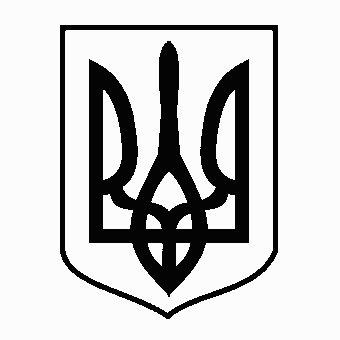 МІНІСТЕРСТВО ОСВІТИ І НАУКИ УКРАЇНИТиманівська загальноосвітня школа І-ІІІ ступенівТульчинської міської ради Вінницької області               НАКАЗВід 12.06.2020                                                                         № 7 – рПро видачу свідоцтв про здобуттябазової загальної освіти, переведення учнівдо 10 класу та випуск учнів із школиКеруючись законами України «Про освіту», «Про повну загальну середню освіту», відповідно до Положення про загальноосвітній навчальний заклад, затверджений Постановою Кабінету Міністрів України від 27.08.2010 року №778, відповідно до Порядку зарахування, відрахування та переведення учнів до державних та комунальних закладів освіти для здобуття повної загальної середньої освіти, затвердженого МОН України від 16.04.2018 року, наказу МОН України №463 від 30 березня 2020 року «Про звільнення від проходження державної підсумкової атестації учнів, які завершують здобуття початкової та базової загальної середньої освіти у 2019/2020 навчальному році на підставі річних оцінокНАКАЗУЮ:1. Перевести до 10 класу 9 учнів з врученням свідоцтв про здобуття базової загальної середньої освіти.2. На підставі річних оцінок, рішення педагогічної ради (протокол № 8 від 12.06.2020 року), згідно заяв батьків, випустити зі школи 2 учнів із врученням свідоцтв про здобуття базової загальної середньої освіти учнів.Прізвища, ім’я, по батькові учнів на сайті школи не оприлюднюються відповідно до Закону України « Про захист персональних даних» від 01.06.2010 № 2297 – УІ із змінами і доповненнями, внесеними Законами України від 23.03.2012 № 4452 – УІ, від 20.11.2012 № 5491 – УІ.В.о. директора школи                               С.А. Миколишена